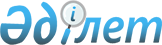 Об утверждении Положения Республиканского государственного учреждения "Комитет по делам религий Министерства культуры и спорта Республики Казахстан"Приказ Министра культуры и спорта Республики Казахстан от 30 мая 2016 года № 145

      В соответствии с постановлением Правительства Республики Казахстан от 23 сентября 2014 года № 1003 «Вопросы Министерства культуры и спорта Республики Казахстан» ПРИКАЗЫВАЮ:



      1. Утвердить прилагаемое Положение Республиканского государственного учреждения «Комитет по делам религий Министерства культуры и спорта Республики Казахстан».



      2. Признать утратившими силу:



      1) приказ Министра культуры и спорта Республики Казахстан от 7 октября 2014 года № 30 «Об утверждении Положения Республиканского государственного учреждения «Комитет по делам религий Министерства культуры и спорта Республики Казахстан» (зарегистрированный в Реестре государственной регистрации нормативных правовых актов № 9804, опубликованный в информационно-правовой системе «Әділет» 3 марта 2015 года);



      2) приказ Министра культуры и спорта Республики Казахстан от 8 апреля 2015 года № 129 «О внесении изменений в приказ Министра культуры и спорта Республики Казахстан от 7 октября 2014 года № 30 «Об утверждении Положения Республиканского государственного учреждения «Комитет по делам религий Министерства культуры и спорта Республики Казахстан» (зарегистрированный в Реестре государственной регистрации нормативных правовых актов № 11012, опубликованный в информационно-правовой системе «Әділет» 23 июля 2015 года).



      3. Комитету по делам религий Министерства культуры и спорта Республики Казахстан в установленном законодательством порядке обеспечить размещение настоящего приказа на интернет-ресурсах Министерства культуры и спорта Республики Казахстан и Комитета по делам религий Министерства культуры и спорта Республики Казахстан.



      4. Контроль за исполнением настоящего приказа возложить на курирующего вице-министра культуры и спорта Республики Казахстан.



      5. Настоящий приказ вводится в действие со дня его подписания.      Министр культуры и спорта

      Республики Казахстан                       А. Мухамедиулы

Утверждено    

приказом Министра 

культуры и спорта 

Республики Казахстан

от 30 мая 2016 года

№ 145        

Положение Республиканского государственного учреждения

«Комитет по делам религий Министерства культуры и спорта

Республики Казахстан 

1. Общие положения

      1. Комитет по делам религий Министерства культуры и спорта Республики Казахстан (далее - Комитет) является ведомством Министерства культуры и спорта Республики Казахстан (далее - Министерство) осуществляющим регулирование в сфере религиозной деятельности.



      2. Комитет осуществляет свою деятельность в соответствии с Конституцией Республики Казахстан, законами Республики Казахстан, актами Президента и Правительства Республики Казахстан, иными нормативными правовыми актами, а также настоящим Положением.



      3. Комитет является юридическим лицом в организационно-правовой форме государственного учреждения, имеет печати и штампы со своим наименованием на государственном языке, бланки установленного образца, в соответствии с законодательством Республики Казахстан счета в органах казначейства.



      4. Комитет вступает в гражданско-правовые отношения от собственного имени.



      5. Комитет имеет право выступать стороной гражданско-правовых отношений от имени государства, если он уполномочен на это в соответствии с законодательством.



      6. Комитет по вопросам своей компетенции в установленном законодательством порядке принимает решения, оформляемые приказами Председателя Комитета.



      7. Структура и штатной численности Комитета утверждаются Ответственным секретарем Министерства по согласованию с Министром культуры и спорта Республики Казахстан.



      8. Местонахождение Комитета: 010000, город Астана, Есильский район, улица Орынбор, дом 8, здание «Дом министерств», подъезд № 15.



      9. Полное наименование Комитета - государственное учреждение «Комитет по делам религий Министерства культуры и спорта Республики Казахстан».



      10. Настоящее Положение является учредительным документом Комитета.



      11. Финансирование деятельности Комитета осуществляется из республиканского бюджета.



      12. Комитету запрещается вступать в договорные отношения с субъектами предпринимательства на предмет выполнения обязанностей, являющихся функциями Комитета.

      Если Комитету законодательными актами предоставлено право осуществлять приносящую доходы деятельность, то доходы, полученные от такой деятельности, направляются в доход государственного бюджета. 

2. Основные задачи, функции, права и обязанности Комитета

      13. Задачи:

      1) выработка предложений по формированию и реализация государственной политики в сфере религиозной деятельности и взаимодействия с религиозными объединениями;

      2) осуществление иных задач, возложенных на Комитет законодательством Республики Казахстан.



      14. Функции:

      1) участвует в реализации основных направлений государственной политики в сфере религиозной деятельности и взаимодействия с религиозными объединениями;

      2) проводит изучение и анализ религиозной ситуации в республике;

      3) проводит изучение и анализ деятельности созданных на территории Республики Казахстан религиозных объединений, миссионеров, духовных (религиозных) организаций образования;

      4) обеспечивает осуществление разъяснительной работы по вопросам, относящимся к его компетенции;

      5) осуществляет информационно-пропагандистские мероприятия по вопросам, относящимся к его компетенции;

      6) обеспечивает проведение религиоведческих экспертиз;

      7) согласовывает деятельность иностранных религиозных объединений на территории республики, назначение иностранными религиозными центрами руководителей религиозных объединений в Республике Казахстан;

      8) организует и осуществляет сотрудничество с уполномоченными органами иностранных государств в сфере религиозной деятельности;

      9) осуществляет международное сотрудничество по вопросам религиозной деятельности и взаимодействия с религиозными объединениями, а также разрабатывает соглашения, меморандумы и договора, в том числе международные, в сфере религиозной деятельности;

      10) координирует деятельность местных исполнительных органов областей, города республиканского значения и столицы по вопросам религиозной деятельности и взаимодействия с религиозными объединениями;

      11) осуществляет методическое руководство местных исполнительных органов в сфере религиозной деятельности;

      12) разрабатывает и участвует в разработке нормативных правовых актов в сфере религиозной деятельности в пределах своей компетенции;

      13) участвует в разработке стратегических и программных документов по вопросам религиозной деятельности и взаимодействия с религиозными объединениями;

      14) рассматривает обращения физических и юридических лиц, касающиеся нарушений законодательства Республики Казахстан о религиозной деятельности и религиозных объединениях;

      15) вносит в правоохранительные органы предложения по запрещению деятельности физических и юридических лиц, нарушающих законодательство Республики Казахстан о религиозной деятельности и религиозных объединениях;

      16) в установленных законодательством случаях и порядке составляет протоколы об административных правонарушениях;

      17) в пределах своей компетенции реализует профилактические меры, направленные на предупреждение экстремизма, осуществляет противодействие терроризму;

      18) вносит предложения по совершенствованию системы национальной безопасности в пределах своей компетенции, а также обеспечение соблюдения законов и иных нормативных правовых актов в области национальной безопасности;

      19) обеспечивает защиту прав потребителей при оказании государственных услуг Комитетом в пределах своей компетенции;

      20) обеспечивает соблюдение принципов гендерного равенства в кадровой политике Комитета;

      21) проводит правовой мониторинг нормативных правовых актов в сфере религиозной деятельности в порядке, установленном законодательством;

      22) осуществляет руководство соответствующей отраслью (сферой) государственного управления в отношении организаций, находящихся в ведении Комитета;

      23) осуществляет иные функции, установленные законодательством Республики Казахстан.



      15. Права и обязанности:

      1) принимать в пределах своей компетенции правовые акты, в порядке, предусмотренном законодательством Республики Казахстан;

      2) организовывать и проводить мероприятия в пределах компетенции Комитета;

      3) создавать консультативно-совещательные органы при Комитете;

      4) запрашивать и получать в установленном законодательством порядке от государственных органов, организаций, их должностных лиц необходимую информацию и материалы;

      5) осуществлять управление имуществом, переданным Комитету;

      6) соблюдать законодательство Республики Казахстан;

      7) осуществлять иные права, предусмотренные действующим законодательством Республики Казахстан. 

3. Организация деятельности Комитета

      16. Руководство Комитетом осуществляется Председателем, который несет персональную ответственность за выполнение возложенных на Комитет задач и осуществление им своих функций.



      17. Председатель Комитета назначается на должность и освобождается от должности Министром культуры и спорта Республики Казахстан в порядке, установленном законодательством Республики Казахстан.



      18. Председатель имеет заместителей, которые назначаются на должности и освобождаются от должностей Ответственным секретарем Министерства в соответствии с законодательством Республики Казахстан.



      19. Полномочия Председателя Комитета:

      1) представляет Ответственному секретарю Министерства предложения по структуре и штатному расписанию Комитета;

      2) определяет полномочия своих заместителей, утверждает положения о структурных подразделениях Комитета, должностные инструкции работников структурных подразделений Комитета;

      3) в установленном законодательством порядке назначает на должность и освобождает от должностей работников Комитета (за исключением заместителей Председателя Комитета);

      4) вносит представления Ответственному секретарю Министерства о назначении на должности и освобождения от должностей, а также о поощрении и привлечении к дисциплинарной ответственности заместителей председателя Комитета;

      5) решает вопросы командирования, предоставления отпусков, оказания материальной помощи, подготовки (переподготовки), повышения квалификации, поощрения, выплаты надбавок и премирования, а также привлечения к дисциплинарной ответственности работников Комитета (за исключением заместителей председателя);

      6) назначает по согласованию с руководством Министерства руководителей подведомственных организаций в установленном законодательством порядке;

      7) в пределах своей компетенции подписывает приказы, дает указания, обязательные для исполнения работниками Комитета;

      8) курирует Управления административной и кадровой работы, правового обеспечения, экономики и финансов Комитета;

      9) представляет Комитет в государственных органах и иных организациях в соответствии с действующим законодательством;

      10) принимает меры, направленные на противодействие коррупции в Комитете и несет персональную ответственность за принятие антикоррупционных мер;

      11) принимает решения по другим вопросам, относящимся к его компетенции.

      Исполнение полномочий Председателя Комитета в период его отсутствия осуществляется лицом, его замещающим в соответствии с действующим законодательством.



      20. Заместители Председателя Комитета:

      1) координируют деятельность Комитета в пределах своих полномочий;

      2) осуществляют иные функции определяемые Председателем Комитета.



      21. Иные вопросы организации деятельности Комитета регламентируются нормативными правовыми актами Республики Казахстан, приказами Министерства и Комитета. 

4. Имущество Комитета

      22. Комитет имеет на праве оперативного управления обособленное имущество.

      Имущество Комитета формируется за счет имущества, переданного ему собственником, а также имущества (включая денежные доходы), приобретенного в результате собственной деятельности и иных источников, не запрещенных законодательством Республики Казахстан.



      23. Имущество, закрепленное за Комитетом, относится к республиканской собственности.



      24. Комитет не вправе самостоятельно отчуждать или иным способом распоряжаться закрепленным за ним имуществом и имуществом, приобретенным за счет средств, выданных ему по плану финансирования, если иное не установлено законодательством. 

5. Реорганизация и упразднение Комитета

      25. Реорганизация и упразднение Комитета осуществляются в соответствии с законодательством Республики Казахстан. 

Перечень республиканских государственных учреждений,

находящихся в ведении Комитета

      1. Республиканское государственное учреждение «Международный центр культур и религий» Комитета по делам религий Министерства культуры и спорта Республики Казахстан.



      2. Республиканское государственное учреждение «Научно-исследовательский и аналитический центр по вопросам религии» Комитета по делам религий Министерства культуры и спорта Республики Казахстан.
					© 2012. РГП на ПХВ «Институт законодательства и правовой информации Республики Казахстан» Министерства юстиции Республики Казахстан
				